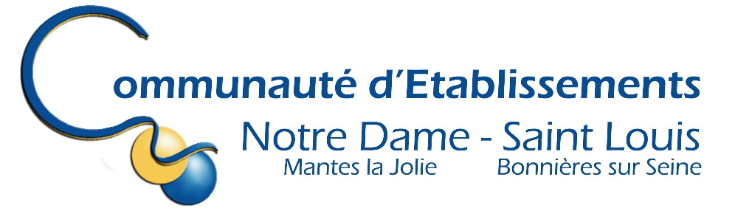 Année 2023– 2024FOURNITURES CM2Reprendre, en priorité, le matériel en bon état de l’année dernière Un agenda scolaire (1 jour par page de septembre 2023 à fin juillet 2024). Pas de cahier de texte1 dictionnaire (si possible Robert Junior illustré 7-11 ans)4 stylos (bleu foncé, rouge, vert foncé, noir non effaçables) *2 bâtons de colle *1 paire de ciseauxdans une trousse séparée : crayons de couleurs (6 à 12 maxi) et feutres (6 à 12 maxi) pointes moyennes1 pochette de feuilles à dessin 180 g minimum – blanc – format (24x32)1 pochette de feuilles à dessin 180 g minimum – couleurs vives – format  (24x32) 1 ardoise, un tampon ou chiffon, feutres fins * (bleus principalement) ou crayons (type Woody 3 en 1) pour ardoise 1 clé USB (16 Go minimum) vide AU NOM DE L’ENFANT2 photos d’identité récentes (dont 1 sur la fiche d’urgence)4 surligneurs fluo (jaune, rose, vert, bleu)Matériel mathématiques 1 règle plate graduée en plastique rigide et transparent de 20 cm ou 30 cm 1 équerre plate en plastique rigide et transparent (avec angle droit non arrondi et avec 0 dans l’angle droit)1 compas à bague universelle (avec crayon, pas avec mine)Des critériums (0,7mm) *1 taille-crayon 1 gomme blancheCe matériel est à renouveler régulièrement au cours de l’année, comme précisé par le règlement de l’école. Toutefois, le respect du matériel est une vigilance quotidienne.	

*(Merci de prévoir une réserve de remplacement à la maison)	 Votre APEL a mis en place l’Opération Fournitures scolaires de Scoléo : Pour en bénéficier, cliquez ici : ( lien en attente) 